เวียดนามใต้ โฮจิมิน มุยเน่ 4D3Nชมสถานที่ท่องเที่ยวไฮไลท์ชื่อดังอื่นๆ มากมายเดินทางเดือน ตุลาคม-ธันวาคมเริ่มต้นเพียง 9,900.-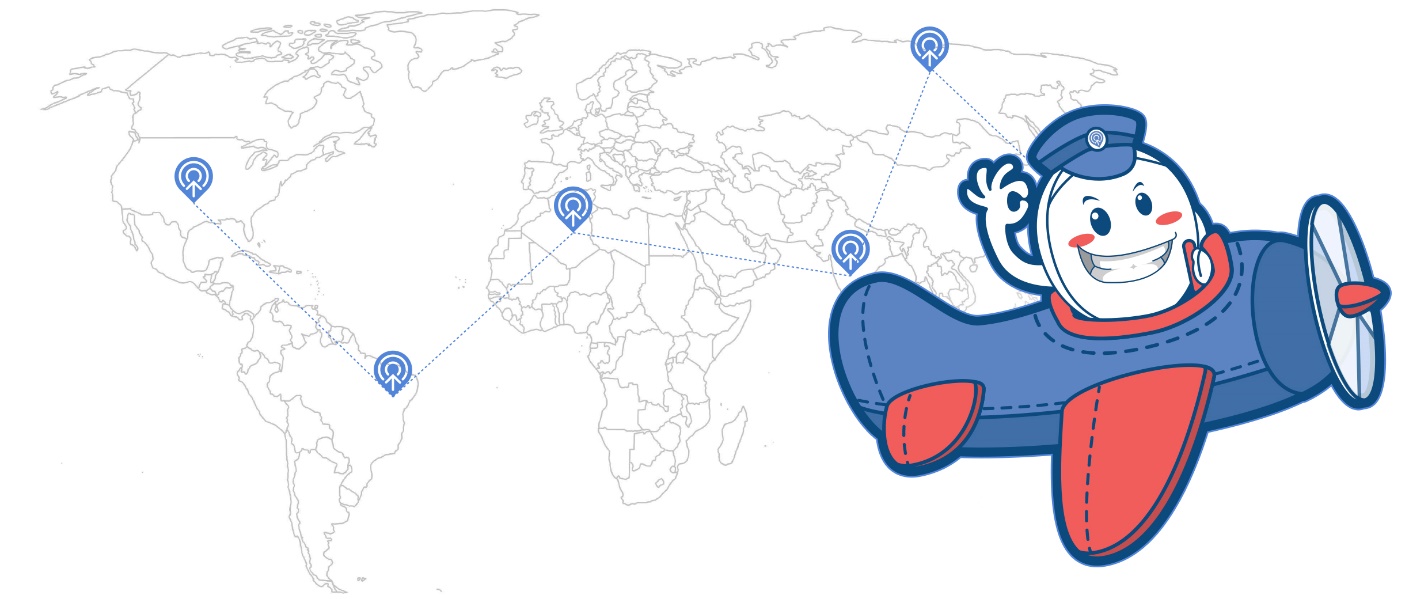 พิเศษ!!! เที่ยวสุดคุ้ม โปรแกรมซิวๆๆๆ พักโรงแรม 4ดาวเมืองดาลัท แถมฟรี !!! กระเป๋าชอปปิ้งสุดเก๋ พับเก็บได้ จุของได้เยอะ + หมวกฟรี !!! รวมราคานั่งรถจี๊ฟ ตะลุยทะเลทรายขาวโปรแกรมนั่งรถไม่เหนื่อย เข้าเมืองโฮจิมินห์-ออกเมืองดาลัทวันที่1	กรุงเทพ (สุวรรณภูมิ) โฮจิมินห์-โบสถ์นอร์ทเทรอดาม-ตลาดเบนถัน-ล่องเรือ09.00 น.	คณะพร้อมกัน ณ อาคารผู้โดยสารขาออกระหว่างประเทศ สนามบินสุวรรณภูมิเคาน์เตอร์สายการบิน Viet Jet Air พบเจ้าหน้าที่ของบริษัทฯ คอยให้การต้อนรับและอำนวยความสะดวก11.30 น.	ออกเดินทางสู่เมืองโฮจิมินห์ ประเทศเวียดนาม โดยสายบิน Viet Jet Air เที่ยวบินที่ VJ802 (ใช้ระยะเวลาในการเดินทางประมาณ 1.30 ชั่วโมง)		อำนวยความสะดวก13.20 น.	เดินทางถึงสนามบินเมืองโฮจิมินห์ หลังผ่านพิธีตรวจคนเข้าเมืองแล้ว นำท่านเดินทางสู่ตัวเมือง โฮจิมินห์เป็นศูนย์กลางของเศรษฐกิจหลักของประเทศเวียดนาม กลางวัน	รับประทานอาหารขนมปัง(บั๋นหมี่) ขนมปังเวียดนามที่ได้รับอิทธิพลมาจากประเทศฝรั่งเศส หรือเรียกอีกชื่อว่า "แซนด์วิชเวียดนาม" (บริการบนรถ)นำท่านชม โบสถ์นอร์ทเทรอดาม โบสถ์หลังคาสูงที่สร้างในสมัยที่เวียดนามยังอยู่ในอาณานิคมของ ฝรั่งเศส โดยสร้างเพื่อให้เป็นโบสถ์ประจำเมืองไซ่ง่อนและได้สร้างตามต้นแบบของประเทศฝรั่งเศสนำท่าน ชม ไปรษณีย์กลาง ซึ่งถูกสร้างขึ้นอย่างวิจิตรตระการตา ชมอนุสาวรีย์ท่านประธานาธิบดีโฮจิมินห์ ตั้งอยู่ด้านหน้าศาลากลาง ก่อสร้างด้วย สถาปัตยากรรมแบบฝรั่งเศส  จากนั้นนำท่านช๊อปปิ้งซื้อของ ตลาดเบนถัน ตามอัธยาศัย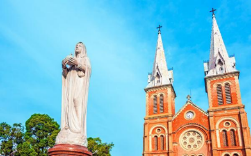 ค่ำ	รับประทานอาหารเย็น ณ ภัตตาคารบนเรือล่องไปตามแม่น้ำไซ่ง่อน ชมบรรยากาศสองฟากฝั่งยามค่ำคืนของเมืองโฮจิมินห์ซิตี้ หรือจะเลือกสนุกสนานกับวงดนตรีพื้นเมืองทีบรรเลงเพลงอย่างสนุกสนานพักที่ Liberty Hotel, Hochiminh City หรือเทียบเท่า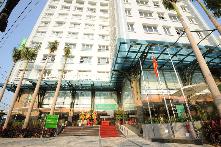 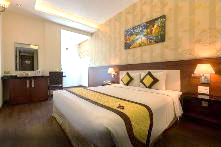 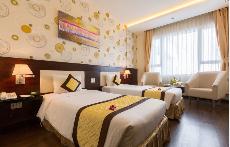 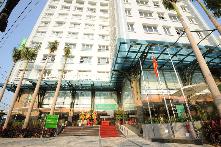 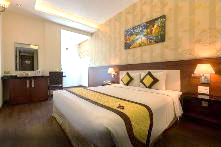 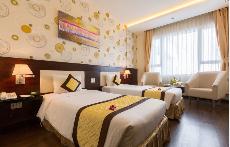 วันที่2	โฮจิมินห์-ฟานเทียต-ทะเลทรายมุยเน่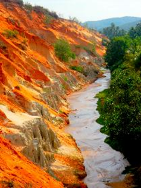 เช้า		รับประทานอาหารเช้า ณ โรงแรมนำท่านเดินทางโดยรถบัสปรับอากาศสู่ เมืองมุยเน่ เมืองชายหาดริมทะเล (ระยะทางประมาณ 200 กม.ใช้เวลาในการเดินทางประมาณ 4 ชม.)  กลางวัน	รับประทานอาหารกลางวัน ณ ภัตตาคารนำท่านเดินทางสู่ เมืองฟานเทียต เป็นเมืองชายทะเลตากอากาศและแหล่งท่องเที่ยวที่มีความสวยงามและมีชื่อเสียงทางภาคใต้ของเวียดนาม ระหว่างการเดินทางผ่านชมธรรมชาติและวิถีชีวิตความเป็นอยู่ของชาวเวียดนาม นำท่านสัมผัสอากาศบริสุทธิ์ ณ ท่าเรือมุยเน่ ที่อบอวนไปด้วยบรรยากาศแบบชาวประมงเวียดนามแท้ๆ ซึ่งกลับเข้าฝั่งหลังออกหาปลาในยามค่ำคืน นำท่านชม ทะเลทรายแดง  ที่เกิดจากการรวมตัวกันของทรายสีชมพูแดงจนเป็นลานทรายกว้างที่มีชื่อเสียงของเมืองมุยเน่ แล้วนำท่าน ชม “แกรนด์แคนย่อนแห่งเวียดนาม” ลำธาร FAIRY STREAM ที่เกิดจากการกัดเซาะของน้ำและลมเป็นลำธารลึกกว่า 20 เมตร เปิดให้เห็นชั้นของดินและทรายหลากสี ซึ่งทั้งหมดล้วนเกิดขึ้นเองตามธรรมชาติ นำท่านสู่ ทะเลทรายขาว กองเนินภูเขาทรายสีขาวกระจ่างตากว้างใหญ่สุดสายตา มองไปทางไหนจะเห็นเพียงผืนทรายและท้องฟ้าเท่านั้น ไม่ไกลกันมีแหล่งน้ำจืด (โอเอซิส) สำหรับให้นักท่องเที่ยวใช้พักผ่อน  ถ่ายรูป และชมวิว ที่ท่านจะได้เพลิดเพลินกับกิจกรรมหลากหลายไม่ว่าจะเป็น เช่ารถจี๊ป หรือรถ ATV ตะลุยเนินทราย หรือสนุกสนานกับการเล่นแซนด์ดูนลื่นไถลจากจากเนินทรายสูงกว่า 40 เมตร (รวมค่ารถจิ๊ป โดยสารได้ 5-6 ท่าน/1คัน)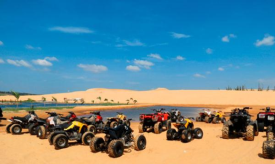 เย็น		รับประทานอาหารเย็น ณ ภัตตาคารพักที่ Peace Resort, Muine (ติดริมทะเล) หรือเทียบเท่า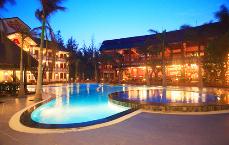 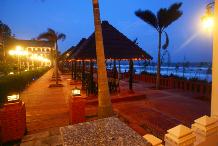 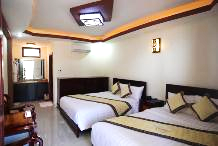 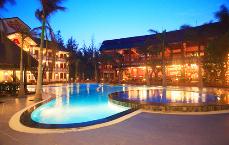 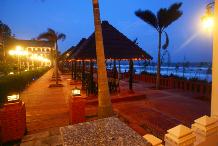 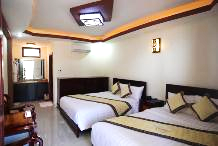 วันที่3	ฟานเทียต-ดาลัท-น้ำตกดาทันลา-นั่งกระเช้าไฟฟ้าเช้า		รับประทานอาหารเช้า ณ โรงแรม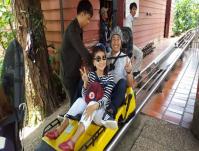 นำท่านเดินทางสู่ เมืองดาลัท เมืองตากอากาศที่มีชื่อเสียงอันและโรแมนติคที่สุดและของเวียดนามเนื่องจากตั้งอยู่บนที่สูงจากระดับน้ำทะเลประมาณ 1,500 เมตร ทำให้อากาศเย็นสบายตลอดทั้งปีแม้กระทั้งในฤดูร้อน อุณหภูมิเฉลี่ยประมาณ 15-25 องศาเซสเซียส แวดล้อมด้วยขุนเขา ไร่ กาแฟ และสวนดอกไม้ อาคารบ้านเรือนต่างๆปลูกสร้างรูปแบบสถาปัตยกรรมฝรั่งเศส เนื่องจากในสมัยอาณานิคม Alexdra Yersin  ได้ค้นพบเมืองดาลัด และเห็นว่าบรรยากาศค่อนข้างดี ทางฝรั่งเศสจึงได้เข้ามาพัฒนาและสร้างเมืองดาลัด เพื่อให้เป็นเมืองตากอากาศสำหรับชาวฝรั่งเศส ถึง ดาลัทนำท่าน นั่งรถราง (Roller Coaster) ผ่านผืนป่าอันร่มรื่นเขียวชอุ่มลงสู่หุบเขาเบื้องล่าง เพื่อชมและสัมผัสกับความสวยงามของ น้ำตกดาทันลา (Thac Datanla) น้ำตกขนาดไม่ใหญ่มากแต่มีชื่อเสียง อีกหนึ่งในสถานที่ท่องเที่ยวยอดนิยมของดาลัดที่ไม่ควรพลาด!!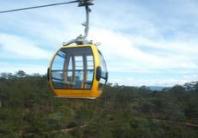 กลางวัน	รับประทานอาหารกลางวัน ณ ภัตตาคาร		นำท่านสู่ สถานีกระเช้าไฟฟ้า เคเบิลคาร์ กระเช้าไฟฟ้าแห่งนี้เป็นกระเช้าไฟฟ้าที่ทันสมัยที่สุดของประเทศเวียดนาม และมีความปลอดภัยสูงที่สุดท่านจะได้ ชมวิวของเมืองดาลัด ที่มองเห็นได้ ทั้งเมือง ที่ตั้งอยู่ท่ามกลางหุบเขาอันสวยงาม  นำท่านชม วัดติ๊กกลาม เป็นวัดที่สร้างอยู่บนเนินเขาเหนือ ทะเลสาบเตวียนลาม แวดล้อมไปด้วยใบไม้ดอกไม้ นานาพันธุ์ กับทิวสนที่ยืนต้นตระหง่านปกคลุมทุกหุบเขา จากนั้นนำท่านชม พระราชวังฤดูร้อน พระราชวังตากอากาศของกษัตริย์เบ๋าได๋ จักรพรรดิ์องค์สุดท้ายของเวียดนาม ซึ่งสถานที่แห่งนี้เป็นพระราชวังสุดท้าย ที่สร้างขึ้นในสมัยเรืองอำนาจของฝรั่งเศส ก่อนที่จะเกิดสงครามเวียดนาม แล้วทำให้จักรพรรดิ์บ๋าวได้ต้องลี้ภัยไปอยู่ฝรั่งเศส แล้วไม่ได้กลับมาเหยียบผืนแผ่นดินบ้านเกิดอีกเลย นำท่านเข้าชม บ้านเพี้ยน (Crazy House) บ้านสไตล์แปลกๆที่ออกแบบโดยฝีมือลูกสาวประธานาธิบดีคนที่ 2 ของเวียดนาม ซึ่งเรียนจบสถาปัตยกรรมมาจากฝรัง่ เศสโดยได้แรงบันดาลใจจากนิยายเรื่องดัง “Alice in Wonderland” ถ้ายังมีเวลาจะนำท่านไปทำบุญทีวัด Van Hanh )เย็น		รับประทานอาหารเย็น ณ ภัตตาคาร พร้อมเสริฟไวน์ดาลัท		จากนั่นนำท่านเดินทางสู่ย่าน  ช้อปปิ้งตลาดไนท์บาร์ซ่า   ของเมืองดาลัดให้ท่านได้เลือกซื้อสินค้า นานาชนิด ตามอัธยาศัยพักที่ La Sapinette Hotel, Dalat หรือเทียบเท่าระดับ 4ดาว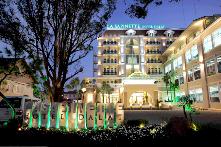 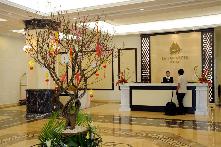 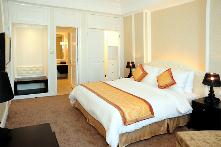 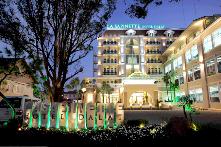 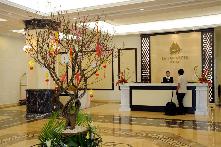 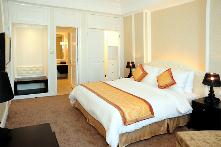 วันที่4	ดาลัท-สวนดอกไม้-ฟาร์มเลี้ยงชะมด-กรุงเทพ (สุวรรณภูมิ)เช้า		รับประทานอาหารเช้า ณ โรงแรม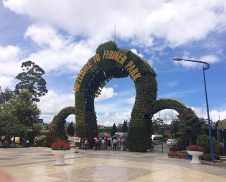 นำท่านเดินทางชม สวนดอกไม้เมืองหนาว ของเมืองดาลัทสัมผัสดอกไม้เมืองหนาวที่อวดโฉม รูปทรงและสีสันแปลกตา ซึ่งเป็นสายพันธ์ มาจากยุโรปสัมผัสกับบรรยากาศที่แสนโรแมนติก นำท่านชม ฟาร์มเลี้ยงชะมด ดูกระบวนการผลิตกาแฟจากขี้ชะมด ที่ขึ้นชื่อของเมืองดาลัท ทั้งเอกลักษ์พร้อมวิธีการเลี้ยงชะมดหลากหลายสายพันธุ์อย่างใกล้ชิด และสามารถเลือกซื้อผลิตภัณธ์กาแฟขี้ชะมดกลับเป็นของฝากได้ จากนั้นนำท่านเดินทางไปสู่สนามบินเมืองดาลัท เพื่อเดินทางกลับสู่กรุงเทพฯ ตรวจเช็คเอกสารและสัมภาระ13.35 น.	ออกเดินทางจากสนามบินดาลัท กลับกรุงเทพฯ โดยสายบิน Viet Jet Air เที่ยวบินที่ VZ941 (ใช้ระยะเวลาในการเดินทางประมาณ 1.45 ชั่วโมง)15.20 น.	เดินทางถึง สนามบินสุวรรณภูมิ โดยสวัสดิภาพอัตราค่าบริการอัตราค่าบริการรวมค่าตั๋วเครื่องบินโดยสารชั้นประหยัด รวมภาษีสนามบินและธรรมเนียมเชื้อเพลิงค่าที่พักห้องคู่ ดังที่ระบุในรายการหรือระดับเดียวกันค่าอาหาร ดังที่ระบุในรายการค่าเข้าชม ดังที่ระบุในรายการค่ารถนำเที่ยว ดังที่ระบุในรายการค่าประกันอุบัติเหตุในระหว่างการเดินทางอัตราค่าบริการไม่รวมค่าใช้จ่ายส่วนตัว เช่น ค่าอาหาร-เครื่องดื่ม นอกเหนือรายการทัวร์ ค่าซักรีด ค่ามินิบาร์ ค่าโทรศัพท์ ฯลฯค่าปรับ สำหรับน้ำหนักกระเป๋าเดินทางที่เกินจากสายการบินกำหนด (20 กิโลกรัม)ค่าทำหนังสือเดินทาง ค่าธรรมเนียมเชื้อเพลิงที่ทางสายการบินอาจมีการเรียกเก็บเพิ่มเติมในภายหลังค่าทิปคนขับรถ ไกด์ท้องถิ่น วันล่ะ 150 ต่อท่าน/600 บาทต่อทิป  ภาษีหัก ณ ที่จ่าย 3% และภาษีมูลค่าเพิ่ม 7%เงื่อนไขการสำรองที่นั่งกรุณาจองล่วงหน้าอย่างน้อย 30 วันก่อนการเดินทาง และกรุณาเตรียมเงินมัดจำ 5,000 บาท พร้อมกับเตรียมเอกสารส่งให้เรียบร้อย ภายใน 2-3 วัน หลังจากทำการจองแล้วการชำระค่าทัวร์ส่วนที่เหลือทางบริษัทฯ จะเรียกเก็บก่อนเดินทางไม่น้อยกว่า 20 วัน ท่านควรจัดเตรียมค่าทัวร์ให้เรียบร้อยก่อนกำหนด เนื่องจากทางบริษัทต้องสำรองค่าใช้จ่ายในส่วนของค่าที่พักและตั๋วเครื่องบิน มิฉะนั้นจะถือว่าท่านยกเลิกการเดินทางโดยอัตโนมัติหากท่านที่ต้องการออกตั๋วโดยสารภายในประเทศ (กรณีลูกค้าอยู่ต่างจังหวัด) ให้ท่านติดต่อเจ้าหน้าที่ ก่อนออกบัตรโดยสารทุกครั้ง หากออกบัตรโดยสารโดยมิแจ้งเจ้าหน้าที่ ทางบริษัทขอสงวนสิทธิ์ไม่รับผิดชอบค่าใช้จ่ายที่เกิดขึ้นหากในคณะของท่านมีผู้ต้องการดูแลพิเศษ นั่งรถเข็น (Wheelchair), เด็ก, ผู้สูงอายุ, มีโรคประจำตัว หรือไม่สะดวกในการเดินทางท่องเที่ยวในระยะเวลาเกินกว่า 4 - 5 ชั่วโมงติดต่อกัน ท่านและครอบครัวต้องให้การดูแลสมาชิกภายในครอบครัวของท่านเอง เนื่องจากการเดินทางเป็นหมู่คณะ หัวหน้าทัวร์มีความจำเป็นต้องดูแลคณะทัวร์ทั้งหมดกรณียกเลิกการเดินทางไม่สามารถยกเลิกได้ เนื่องจากเป็นราคาโปรโมชั่น และขอเก็บเงินทั้งหมด (แต่สามารถเปลี่ยนชื่อผู้เดินทางได้ 15วัน ก่อนการเดินทาง)หมายเหตุบริษัทฯ ขอสงวนสิทธิ์ยกเลิกการเดินทางก่อนล่วงหน้า 5 วัน ในกรณีที่ไม่สามารถทำกรุ๊ปได้อย่างน้อย 15 ท่าน ในกรณีนี้บริษัทฯ ยินดีคืนเงินให้ทั้งหมด หรือจัดหาคณะทัวร์อื่นให้ถ้าต้องการบริษัทฯ ขอสงวนสิทธิ์ที่จะเปลี่ยนแปลงรายละเอียดบางประการในทัวร์นี้ เมื่อเกิดเหตุจำเป็นสุดวิสัยจนไม่อาจแก้ไขได้ และจะไม่รับผิดชอบใดๆ ในกรณีที่สูญหาย สูญเสีย หรือได้รับบาดเจ็บที่นอกเหนือความรับผิดชอบของหัวหน้าทัวร์และอุบัติเหตุสุดวิสัยบางประการ เช่น การนัดหยุดงาน, ภัยธรรมชาติ, การจลาจลต่างๆ เป็นต้นกรณีผู้เดินทางไม่สามารถเข้า-ออกเมืองได้ เนื่องจากเอกสารปลอมหรือการห้ามของเจ้าหน้าที่ไม่ว่าเหตุผลใดๆ ก็ตามทางบริษัทของสงวนสิทธิ์ในการ ไม่คืนค่าทัวร์ทั้งหมดวันเดินทางผู้ใหญ่เด็กพักเดี่ยว05-08 ก.ค.6110,99910,9993,50012-15 ก.ค.6110,99910,9993,50020-23 ก.ค.6110,99910,9993,50026-29 ก.ค.6112,99912,9993,50027-30 ก.ค.6113,99913,9993,50003-06 ส.ค.6110,99910,9993,50010-13 ส.ค.6112,99912,9993,50023-26 ส.ค.6110,99910,9993,50024-27 ส.ค.6110,99910,9993,50030 ส.ค.-02 ก.ย.6110,99910,9993,50006-09 ก.ย.619,9999,9993,50013-16 ก.ย.619,9999,9993,50020-23 ก.ย.619,9999,9993,50027-30 ก.ย.619,9999,9993,50028 ก.ย.-01 ต.ค.619,9999,9993,50004-07 ต.ค.6110,99910,9993,50005-08 ต.ค.6110,99910,9993,50011-14 ต.ค.6110,99910,9993,50012-15 ต.ค.6112,99912,9993,50018-21 ต.ค.6110,99910,9993,50019-22 ต.ค.6110,99910,9993,50025-28 ต.ค.6111,99911,9993,50026-29 ต.ค.6111,99911,9993,50001-04 พ.ย.6111,99911,9993,50002-05 พ.ย.6111,99911,9993,50008-11 พ.ย.6111,99911,9993,50015-18 พ.ย.6111,99911,9993,50016-19 พ.ย.6111,99911,9993,50022-25 พ.ย.6111,99911,9993,50023-26 พ.ย.6111,99911,9993,50029 พ.ย.-02 ธ.ค.6111,99911,9993,50030 พ.ย.-03 ธ.ค.6111,99911,9993,50006-09 ธ.ค.6112,99912,9993,50013-16 ธ.ค.6112,99912,9993,50014-17 ธ.ค.6112,99912,9993,50020-23 ธ.ค.6112,99912,9993,50021-24 ธ.ค.6112,99912,9993,50027-30 ธ.ค.6114,99914,9994,00028-31 ธ.ค.6114,99914,9994,00030 ธ.ค.61-02 ม.ค.6216,99916,9994,000